Ученики 4а класса воспитанники группы казачьей направленности  побывали на экскурсии, в ходе которой, вместе с краеведом, ребята посетили исторические места родной станицы.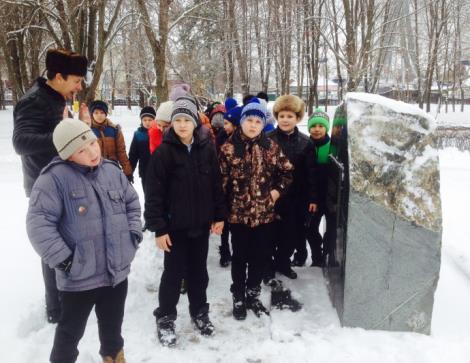 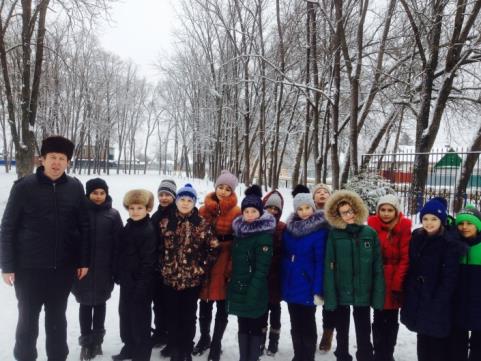 История малой родины заинтересовала детей, и они захотели  больше узнать о родной станице, изучить документы, спросить у прабабушек о жизни в прошлом веке.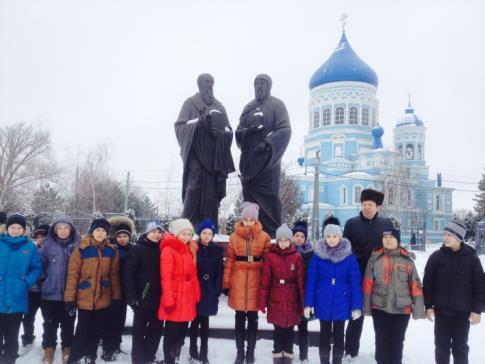 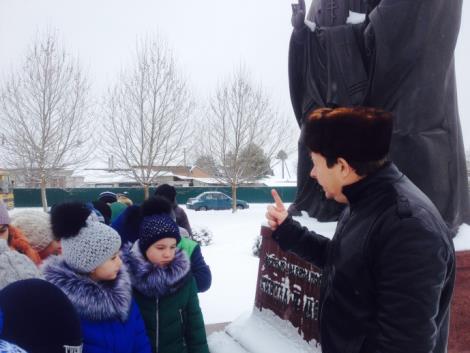      Центр станицы, исторические постройки, парк, Свято-покровский храм и его история возникновения и много других вопросов  задали ребята своему экскурсоводу, и каждый раз открывали для себя что- то новое, неизвестное.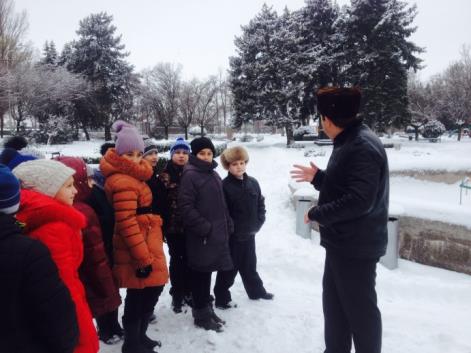 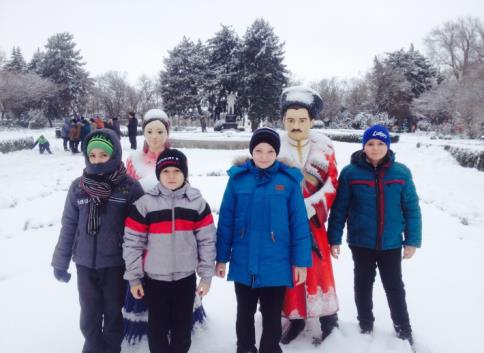 